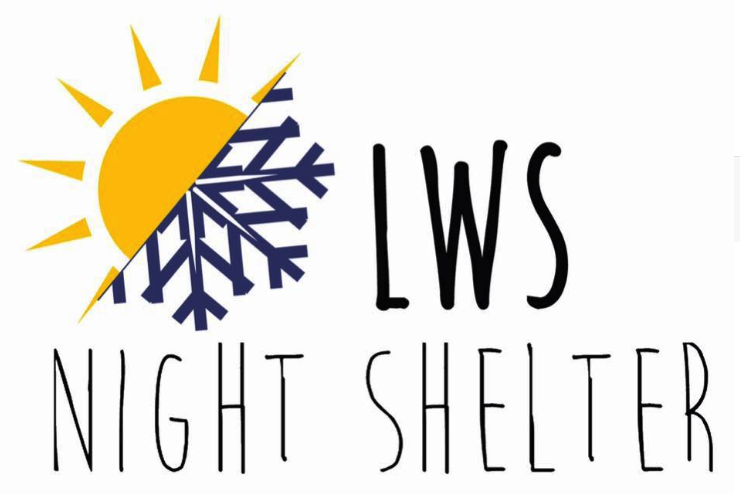 Thank you for registering your interest in volunteering at LWS Night Shelter. Please complete the following form and return it to us either via email: LeamingtonWS@gmail.com, or print and post it to: Leamington Prior’s Club, Tower St, Leamington Spa, CV31 2DRContact InformationI am over 18 Volunteer TrainingWe will give you an induction when you arrive for your first shift, including house rules and Code of Conduct.Previous Volunteer ExperiencePlease summarise any relevant voluntary work or experience. Prior experience is not a requirement.Person to Notify in Case of EmergencyRefereesWe require 2 character references who have known you for at least a year. Please note: a referee can be a minister of religion, an employer, a tutor at college, or any reputable person. They should not be a relative or a person with whom you live or share a house.Referee 1Referee 2Important Information on Confidentiality:Please note. Leamington Winter Support CIC will use your information for administration, providing services and carrying out statistical research. In carrying out these purposes we may have to contact you by mail, telephone, or email. By signing this form, you consent to our processing your personal data for the above purposes. You have a right to ask for a copy of your information and correct any inaccuracies.We will not share any of your information with third party organisations.Rehabilitation of Offenders Act (1974) Exceptions Order (1975)In order to protect vulnerable clients it is necessary for checks to be made on all volunteers. If you are applying to volunteer with either children or vulnerable adults the work you are applying for is exempt from the provision of the Rehabilitation of Offenders Act. You are therefore required to disclose details of any convictions including ‘spent’ convictions. If you are applying for a role that is not with vulnerable adults or children (any work that doesn’t bring you in to direct contact with guests e.g. catering, admin) then you need to declare any ‘unspent’ convictions. If you have been convicted of any offences please give details. Any information given will be kept confidential.___________________________________________________________________Volunteer AgreementBy submitting this application, I affirm that the facts set forth in it are true and complete. I understand that if I am accepted as a volunteer, any false statements, omissions, or other misrepresentations made by me on this application may result in my immediate dismissal.You will be asked at a later date to sign a form to declare that all information provided in this application is correct.Our PolicyIt is the policy of this organization to provide equal opportunities without regard to race, ethnicity, religion, national origin, gender, sexual preference, age, or disability.Finding usTo reach the premises, walk South (away from the Parade) down Clemens Street until you reach the bridge. Before crossing it, turn left past the Coffee Box café and you will see the Priors Club sign on the building. Ring the doorbell, or knock if it is between 11pm-8:00am, and we’ll let you in. For people who do not live in Leamington Spa, take an 11 or U1/U12/U17 bus and get off at the stop outside the All Saints Church after crossing the river, then walk South (the direction the bus was going before you got off) until you find Clemens Street after crossing a crossroads.Thank you for completing this application form and for your interest in volunteering with us. We will get back to you as soon as possible!Volunteer ApplicationNameStreet AddressPostcodeHome PhoneWork PhoneE-Mail AddressAvailabilityDuring which hours are you available for volunteer assignments? By ticking these boxes you are not committed to working these shifts, it just gives us an idea and helps us to planFriday Evenings   Overnight Saturday Mornings  Evenings   Overnight Sunday MorningsSpecial Skills or QualificationsPlease summarise any relevant skills and qualifications you have acquired from employment, previous volunteer work, or through other activities, including hobbies or sportsAvailabilityDuring which hours are you available for volunteer assignments? By ticking these boxes you are not committed to working these shifts, it just gives us an idea and helps us to planFriday Evenings   Overnight Saturday Mornings  Evenings   Overnight Sunday MorningsInterestsPlease tell us in which areas you are interested in volunteering Catering General setting up and clearing away Collecting food donations and food shopping Overnight supervisor Door security (does not require you to have done SIA training)Please tick the following if they apply to youAgain, these qualifications are not necessary, but give us an idea of the training we need to provide. Food Hygiene Certificate  SIA Door Supervisor Training 	 SIA Door Supervisor License 	 Safeguarding Training 		 First Aid Training 	NameStreet AddressPostcodeHome PhoneWork PhoneRelationship to youE-Mail AddressNameOccupationStreet AddressPostcodeHome PhoneWork PhoneE-Mail AddressNameOccupationStreet AddressPostcodeHome PhoneWork PhoneE-Mail AddressName (printed)Date